Kindergarten Homework Calendar                 Week of                Monday                      Tuesday                               Wednesday                         Thursday                FridayParents, please provide a quiet place for your child to complete their homework.   Please send the homework back in each Friday to be checked.October 2-6Sight words:what, us, call, my, jump, seeWrite a sentence or two about your fall break and draw the illustration to match.  Write the following color words and draw 2 things that are that color and label them.Ex: red-Draw a red wagon and an apple and be sure to label them. brown, orange, blue, black Complete pg. 639-640 from the math book. Directions are located at the bottom of the pages. This will be sent home in their folder.Write your address and practice saying it to your parent/s. You will need to tell your address to your teacher next week.Enjoy some books this weekend and be sure to practice your address. October 9-13Sight words:house, no, said, let, in, comeWrite and finish theses sentences.I can ____I see ____I like ____Practice your sight words with your family.  Tell them about a fun way to practice like we talked about.   Write the sight words for the week 2 times each.Complete pg.645-646 from the math book. Directions are located at the bottom of the page. This will be sent home in their folder.Enjoy some books this weekend!October 16-20Sight words:Review words from Weeks 1-8Conference Week:School is dismissed 2 hours early each day this week!Write ONLY the sets of words that rhyme in your notebook:cat – fat,      car – boatstop – go,    stop – dropfrog – hog,   hop – lap fish – wish,   ball – upDraw and label sets for the following numbers: 12,14,16(example-11-  11 hearts)Play a sight word memory matching game using the words for weeks 1-8.(Write the sight words on index cards and flip them over.)Complete pg. 447-448 from the math book. Directions are located on the bottom of the page. This will be sent home in their folder.Enjoy some books this weekend!Study your sight words. October 23-27Sight words:help, ride, work, find, there, SundayDraw and label 2 pictures for the following letters:f, g, kComplete pg. 243-244 from the math book. Directions are located on the bottom of the page. This will be sent home in their folder.Write the following sight words 3 times each:             it, on, me, two, isBe sure to use the correct letter formation when writing. Write four words that rhyme with “bat”.Enjoy some books this weekend!October 30- November 3Sight words:keep, away, ran, can’t, on, this, if, MondayDraw something you like doing in the fall and write 2 sentences about your illustration.Halloween …your treat is NO HOMEWORK!!  Be SAFE!!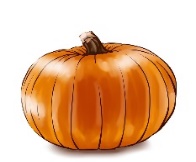 . Write the following sight words 3 times each:      in, look, three, big, myDraw 3 pumpkins with 2 leaves. How many leaves do you have all together?